покупка и доставка на дом продуктов питания и промышленных товаров, лекарственных средств;помощь в доставке воды и дров, работа на участке;помощь в оплате коммунальных услуг;содействие в уборке жилых помещений;медицинские услуги (врачи, медсестры, санитарки, сиделки);помощь в оформлении документов;оказание медико-социальной помощи пожилым людям, в том числе лежачим;прокат инвентаря, автомобиля «Скорая помощь»;ремонтные работы (сантехник, электрик, плотник, маляр и т.д.);зубопротезирование.Справки по тел.: 8 (81371) 76-720; 8 (931) 333-66-21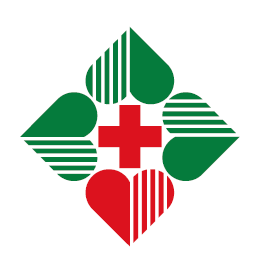 Автономная некоммерческая организация«Медико-социальный Центр» ОКАЗЫВАЕТмедико-социальные услуги
по государственной программе
пожилым людям и инвалидамна отделении социального обслуживания на домуДля вас мы предлагаем: